Återsamlingsplats på engelska?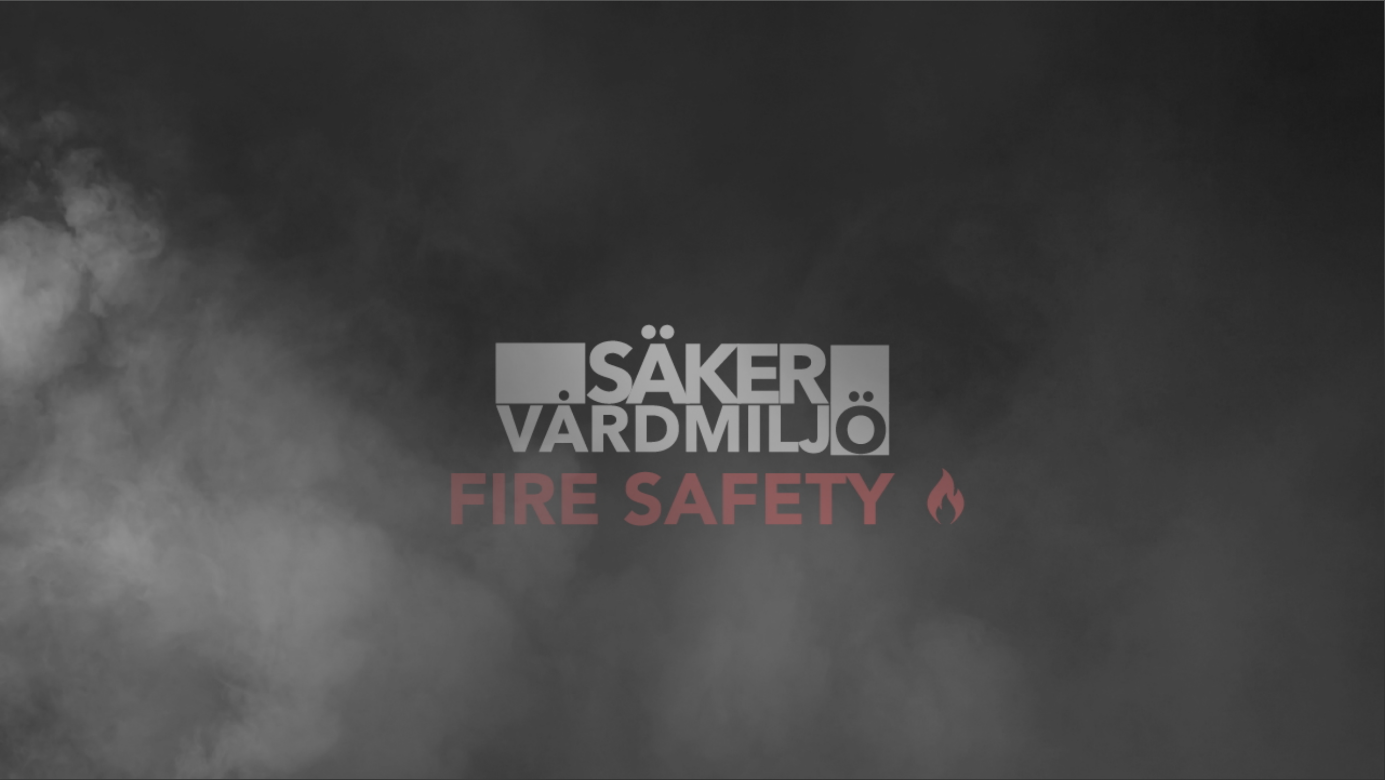 Många anställda inom vården har inte svenska som modersmål. För att nå fram med viktiga budskap om brandskydd har vi tagit fram en engelsk version av vår grundläggande digitala brandskyddsutbildning.I arbetet har vi behövt fördjupa oss i en samling glosor som inte hör till de vanligaste. Några är enkla och lättöversatta. Sprinkler är mycket riktigt ett lån från engelskan. Det behövs heller inte mycket fantasi för att gissa sig till att branddörr/filt/ingenjör ska bli fire door/blanket/engineer. Flammable goods har man sett på tillräckligt många skyltar för att förstå att det är brännbart material. Svårare blir det när vi kommer till inomhusbrandpost, brandklassning och återsamlingsplats, eller hur?Den här ordlistan täcker in några av de vanligaste termerna kan dyka upp i sammanhang som handlar om brandsäkerhet och sjukvård.Automatiskt brandlarm 		Automatic fire detection and alarm systemAutomatiskt vattensprinklersystem 	Automatic fire sprinkler systemBrandcell 			Fire compartment	Branddörr 			Fire door		Brandfara 			Fire hazardBrandfilt 			Fire blanket	Brandingenjör 		Fire engineer	Brandklassning 		Fire resistance rating	Brandskyddsombud 		Fire safety officer	Brandskyddsstrategi/dokumentation 	Fire safety strategyBrandsläckare 		 Fire extinguisher	Brandtekniska system 		Fire protection system             Brandvarnare 			Domestic smoke alarm             Brännbart material 		Flammable goods	Inomhusbrandpost 		Fire hose reel		Larmknapp 			Call point	Räddningstjänst 		Fire service Utrymningsväg 		Escape route		Utrymning 			Evacuation		Utrymningsplan 		Evacuation plan	Utrymningsskylt 		Exit signage		Återsamlingsplats 		Assembly point	Lokal åtgärds-/nödlägesplan 		Local action plan	